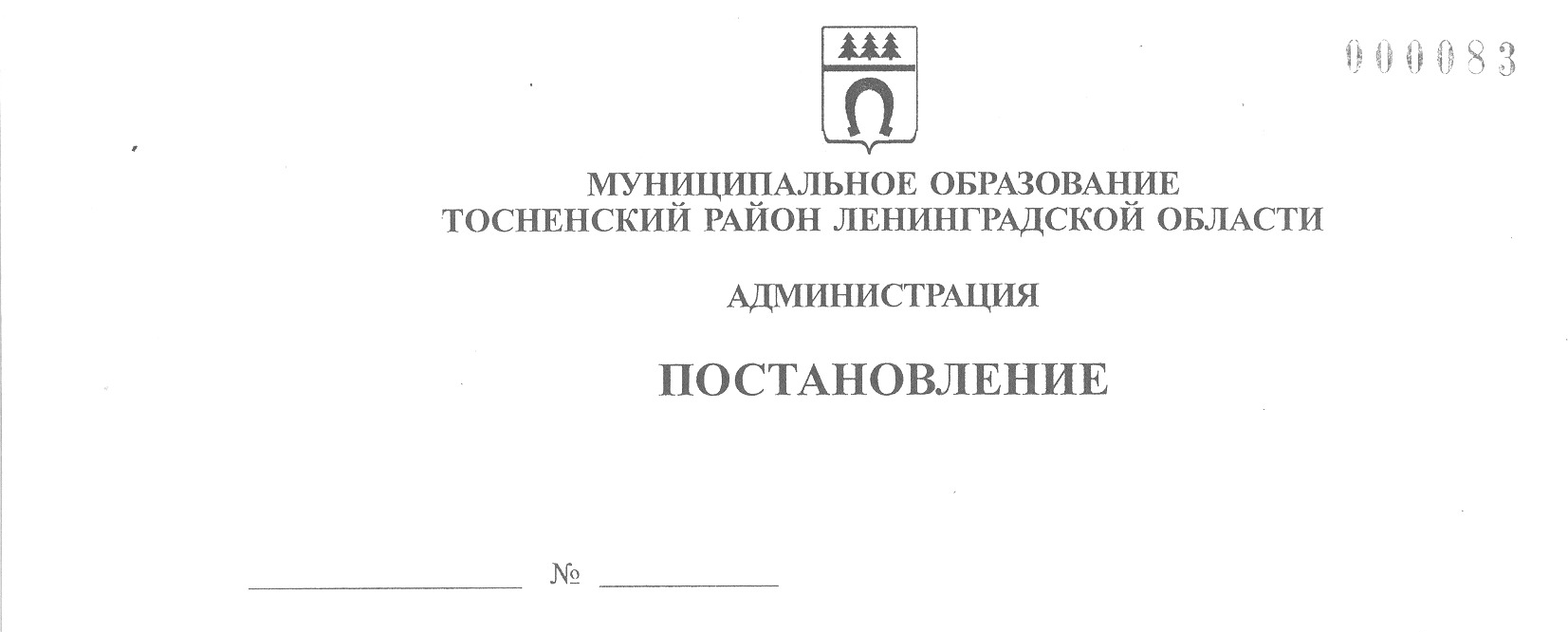 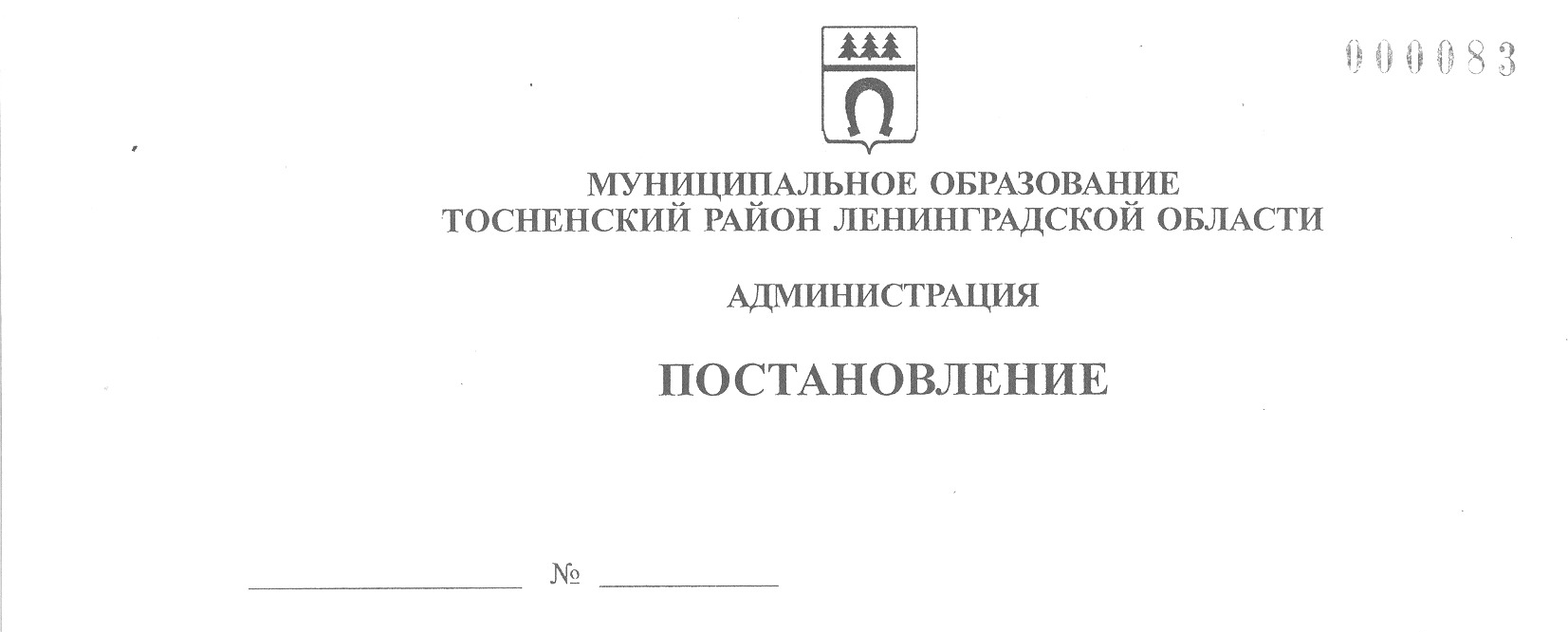         10.09.2020                         1627-паО проведении в муниципальном образовании Тосненский район  Ленинградской области конкурса на включение в «Губернаторский кадровый резерв»Во исполнение пункта 2 Перечня поручений Губернатора Ленинградской области по итогам совещания с руководителями органов исполнительной власти Ленинградской области  3 августа 2020 года, в целях развития системы управления кадровым потенциалом,  реализации общей концепции формирования и использования резервов управленческих кадров администрация муниципального образования Тосненский район Ленинградской области Постановляет:1. Провести в муниципальном образовании Тосненский район Ленинградской области конкурс на включение в «Губернаторский кадровый резерв» в период с 15 сентября по 30 октября 2020 года. 2. Для проведения конкурса на включение в «Губернаторский кадровый резерв»:2.1. Создать конкурсную комиссию согласно приложению 1 к настоящему постановлению. 2.2. Утвердить порядок проведения конкурса в муниципальном образовании Тосненский район Ленинградской области на включение в «Губернаторский кадровый резерв» согласно приложению 2 к настоящему постановлению.3. Отделу кадров администрации муниципального образования Тосненский район Ленинградской области направить настоящее постановление в пресс-службу комитета по организационной работе, местному самоуправлению, межнациональным и межконфессиональным отношениям администрации муниципального образования Тосненский район Ленинградской области для опубликования и обнародования в порядке, установленном Уставом муниципального образования Тосненский район Ленинградской области.4. Пресс-службе комитета по организационной работе, местному самоуправлению, межнациональным и межконфессиональным отношениям администрации муниципального образования Тосненский район Ленинградской области:24.1. Подготовить объявление о проведении конкурса на включение в «Губернаторский кадровый резерв» и обеспечить освещение данного события в средствах массовой информации, официальном сайте администрации муниципального образования Тосненский район Ленинградской области в информационно-телекоммуникационной сети Интернет.4.2. Опубликовать и обнародовать настоящее постановление в порядке, установленном Уставом муниципального образования Тосненский район Ленинградской области.5. Контроль за исполнением настоящего постановления оставляю за собой.Глава администрации                                                                                          А.Г. КлементьевТравденкова Татьяна Юрьевна, 8(981361)3320610 гаПриложение 1к постановлению администрациимуниципального образованияТосненский район Ленинградской области       10.09.2020                  1627-па                                                                                от                            №СОСТАВконкурсной комиссии для проведения конкурса в муниципальном образованииТосненский район Ленинградской области на включение в «Губернаторский кадровый резерв»Приложение 2к постановлению администрациимуниципального образованияТосненский район Ленинградской области      10.09.2020                   1627-паот                         №  ПОРЯДОКпроведения конкурса в муниципальном образовании Тосненский район Ленинградской области на включение в «Губернаторский кадровый резерв» (далее – Порядок)1. Общие положения 1.1. Конкурс проводится в целях поиска перспективных руководителей, обладающих высоким уровнем лидерских качеств и управленческих компетенций, формирования кадрового резерва для замещения должностей руководителей органов государственной власти Ленинградской области и органов местного самоуправления Ленинградской области (далее – кадровый резерв).1.2. Требованиями, предъявляемыми к участникам конкурса, являются:- наличие гражданства Российской Федерации;- владение государственным языком Российской Федерации;- возраст от 20 до 50 лет;- квалификационные требования к уровню образования: среднее профессиональное и (или) высшее образование;- квалификационные требования к стажу  руководящей работы: высший уровень – наличие не менее шести лет стажа руководящей работы; базовый уровень – наличие не менее четырех лет стажа руководящей работы; перспективный уровень – без предъявления требований к стажу руководящей работы; - отсутствие ограничений, связанных с гражданской (муниципальной) службой.  1.3. Конкурс проводится по семи направлениям (номинациям):- Ленинградские люди (образование, здравоохранение, культура, социальная защита населения);- Ленинградское жилье (строительство, архитектура, ЖКХ, тарифы);- Ленинградские дороги  (транспорт, дороги);- Ленинградские кадры (экономика, финансы, правовое обеспечение, малый бизнес, труд и занятость, местное самоуправление);- Ленинградская природа (природа, животный мир, охрана окружающей среды, ветеринария, отходы);- Ленинградская память (туризм, культура, архив, молодежная политика);- Ленинградская земля (управление муниципальным имуществом, градостроительство, агропромышленный и рыбохозяйственный комплекс).1.4. Организатором конкурса является администрация муниципального образования Тосненский район Ленинградской области (далее – администрация).2. Порядок проведения конкурса2.1. Для проведения конкурса образуется конкурсная комиссия.В состав конкурсной комиссии входят глава администрации, заместители главы администрации, представители администрации в соответствии с направлением (номинацией) конкурса, а также представители общественных организаций (по согласованию) в качестве независимых экспертов.  2Секретарем конкурсной комиссии (без права голоса) является представитель администрации.Персональный состав конкурсной комиссии утверждается постановлением администрации.   Члены конкурсной комиссии выполняют свои функции на безвозмездной основе. Заседание конкурсной комиссии считается правомочным, если на нем присутствует не менее двух третей состава комиссии. Решение конкурсной комиссии оформляется протоколом и подписывается председателем и членами конкурсной комиссии, принимавшими участие в заседании конкурсной комиссии.2.2. Для участия в конкурсе гражданин Российской Федерации, изъявивший желание принять участие в конкурсе и соответствующий требованиям к участникам конкурса, установленным пунктом 1.2 настоящего Порядка, должен в срок и в порядке, указанном в объявлении о проведении конкурса, представить организатору конкурса заявление на участие в конкурсе по форме согласно приложению 1 к настоящему Порядку и  анкету участника конкурса по форме согласно приложению 2 к настоящему Порядку.Кандидаты на участие в конкурсе обязаны указывать достоверную и актуальную информацию. Организатор конкурса вправе потребовать подтверждение указанной в анкете информации, провести проверку достоверности информации и в случае установления факта недостоверности информации отказать кандидату в допуске к участию в конкурсе.2.3. Кандидат на участие в конкурсе не допускается в связи с несоответствием требованиям, установленным пунктом 1.2 настоящего Порядка. 2.4. Конкурс проводится с использованием следующих конкурсных процедур:2.4.1. Тестирование на знание:- Конституции Российской Федерации, законодательства о государственной гражданской службе (муниципальной службе) и местном самоуправлении, Устава Ленинградской области, Устава муниципального образования Тосненский район Ленинградской области, антикоррупционного законодательства – 10 вопросов;- русского языка – 10 вопросов;- истории, географического и социально-экономического положения Ленинградской области – 10 вопросов.Время выполнения теста – 30 минут. За каждый правильный ответ кандидату присваивается один балл. Участники конкурса, набравшие менее 20 баллов, выбывают из участия в конкурсе. Участник, успешно прошедший тестирование, допускается к следующему этапу. 2.4.2. Подготовка участниками конкурса проектов, которые они предлагают к реализации по одному из направлений (номинаций) конкурса (далее – конкурсная работа).Конкурсная работа выполняется в редакторе Word (шрифт Times New Roman, размер 14, интервал 1,5) и не должна превышать пяти страниц машинописного текста.Конкурсные работы представляются на бумажном носителе в отдел кадров администрации  по адресу: Ленинградская область, г. Тосно, пр. Ленина, дом 32, кабинет № 69, в рабочие дни по графику понедельник - пятница с 08:30 часов до 13.00 часов и с 14.00 часов до 17.42 (пятница до 16:42) часов, либо направляются посредством электронной почты  по адресу электронной почты: ok-tosno@yandex.ru с момента опубликования объявления о конкурсе в средствах массовой информации  до 09 октября 2020 года (включительно) секретарю конкурсной комиссии.Оценка конкурсных работ осуществляется конкурсной комиссией в соответствии со следующими критериями:- актуальность (приоритет) решаемой задачи для Ленинградской области; - новизна подхода;3- возможность применения на практике предложений участника конкурса. 2.4.3. Индивидуальное собеседование участников конкурса с конкурсной комиссией, в ходе которого участники конкурса презентуют свою конкурсную работу  и отвечают на вопросы членов конкурсной комиссии, связанные с  тематикой конкурса.Предполагаемая дата и время проведения конкурса:- подача заявок на участие в конкурсе с 15 сентября 2020 года по 09 октября 2020 года;- тестирование участников конкурса – 13-14 октября 2020 года в здании администрации по адресу: Ленинградская область, г. Тосно, пр. Ленина, д. 32, большой зал;- индивидуальное собеседование 20 октября 2020 года в 10.00 часов в здании администрации  по адресу: Ленинградская область, г. Тосно, пр. Ленина, д. 32.По завершении собеседования всем членам конкурсной комиссии, присутствующим на заседании, выдаются конкурсные бюллетени, содержащие перечень участников конкурса.Члены конкурсной комиссии вносят в конкурсные бюллетени сравнительные оценки участников конкурса по десятибалльной  шкале и передают бюллетени секретарю конкурсной комиссии.Секретарь конкурсной комиссии суммирует баллы, набранные каждым участником конкурса, заносит данные в протокол и объявляет членам конкурсной комиссии.Занявшим первое призовое место признается участник конкурса, набравший наибольшее количество баллов. При этом призовые второе и третье места остальных участников конкурса определяются в порядке уменьшения количества баллов.В случае равенства баллов у двух и более участников конкурса, претендующих на одно призовое место, победитель конкурса в соответствующей номинации определяется открытым голосованием членов конкурсной комиссии простым большинством голосов присутствующих на заседании членов конкурсной комиссии. В случае равенства голосов решающим является голос председателя конкурсной комиссии, а в случае его отсутствия – заместителя председателя конкурсной комиссии, исполняющего обязанности председателя конкурсной комиссии.  3. Оформление итогов конкурса 3.1. Организатор конкурса по итогам  конкурса:- направляет список победителей конкурса согласно приложению 3 к настоящему Порядку (занявших первое место) в каждом направлении (номинации) конкурса в комитет по местному самоуправлению, межнациональным и межконфессиональным отношениям Ленинградской области для участия в региональном этапе формирования Губернаторского кадрового резерва по форме согласно приложению 3 к настоящему Порядку и анкеты победителей конкурса по форме, утвержденной распоряжением Правительства Российской Федерации от 26 мая  2005 года № 667-р «Об утверждении формы анкеты, представляемой гражданином Российской Федерации, поступающим на государственную гражданскую службу Российской Федерации или на муниципальную службу в Российской Федерации»; - рекомендует участников конкурса, занявших второе и третье места в каждом направлении (номинации) конкурса, к включению в муниципальный резерв управленческих кадров в установленном порядке, а участников конкурса, не ставших  победителями конкурса, в волонтерское движение. 3.2. По итогам конкурса глава администрации проводит с финалистами и участниками конкурса торжественное мероприятие, на котором оглашает итоги конкурса. Приложение 1к Порядку                                                                             В конкурсную комиссию по проведению                                                                             конкурса в муниципальном образовании                                                                             Тосненский  район Ленинградской области                                                                                   на включение в «Губернаторский кадровый                    резерв»от ______________________________                                                                                                         (фамилия, имя, отчество)ЗАЯВЛЕНИЕоб участии в конкурсе в муниципальном образованииТосненский район Ленинградской области на включение в «Губернаторский кадровый резерв»
    Прошу  принять  документы  для  участия  в  конкурсе в муниципальном образовании Тосненский район Ленинградской области на включение в «Губернаторский кадровый резерв» в номинации _______________________________________________________________________________________________________________________________________(наименование номинации)Приложение: 1. Анкета.2. Конкурсная работа.
______________                                          ___________________    (дата)                                                                                    (подпись)Примечание: пункты 13-17 не обязательны для заполнения.Приложение 3к Порядку Председатель комиссии:    Клементьев Андрей Геннадьевич – глава администрации муниципального образования Тосненский район  Ленинградской области.Председатель комиссии:    Клементьев Андрей Геннадьевич – глава администрации муниципального образования Тосненский район  Ленинградской области.Заместитель председателя комиссии:     Тычинский Илья Франкович – первый заместитель главы администрации муниципального образования Тосненский район  Ленинградской области.Заместитель председателя комиссии:     Тычинский Илья Франкович – первый заместитель главы администрации муниципального образования Тосненский район  Ленинградской области.Секретарь комиссии:  Савкина Ольга Александровна – начальник отдела кадров администрации муниципального образования Тосненский район  Ленинградской области.Секретарь комиссии:  Савкина Ольга Александровна – начальник отдела кадров администрации муниципального образования Тосненский район  Ленинградской области.        Члены комиссии:Ануфриев Олег Анатольевич– заместитель главы администрации муниципального образования Тосненский район  Ленинградской области;  Горленко Светлана Анатольевна– заместитель главы администрации  муниципального образования Тосненский район  Ленинградской области;Малинина Валентина Николаевна – заместитель главы администрации - председатель комитета финансов администрации муниципального образования Тосненский район Ленинградской области;Матвиенко Ксения Игоревна              – директор Тосненского филиала ГКУ «Центр занятости населения Ленинградской области» (по согласованию);Травденкова Татьяна Юрьевна– ведущий специалист-юрист отдела кадров администрации муниципального образования Тосненский район Ленинградской области;Цай Игорь Александрович– заместитель главы администрации муниципального образования Тосненский район  Ленинградской области по безопасностиЯ,фамилия, имя, отчествов соответствии с требованиями статьи 9 Федерального закона от 27.07.2006 № 152-ФЗ «О персональных данных» даю свое согласие на автоматизированную, а также без использования средств автоматизации, обработку моих персональных данных.в соответствии с требованиями статьи 9 Федерального закона от 27.07.2006 № 152-ФЗ «О персональных данных» даю свое согласие на автоматизированную, а также без использования средств автоматизации, обработку моих персональных данных.Приложение 2к Порядку Приложение 2к Порядку Приложение 2к Порядку Приложение 2к Порядку Анкета участника конкурсаАнкета участника конкурсаАнкета участника конкурсаНаправление (номинация) конкурсаНаименование проекта, который  я хочу реализовать  Фамилия, имя, отчествоЧисло, месяц, год рожденияНаличие гражданства Российской ФедерацииВладение государственным языком Российской ФедерацииУровень образованияСпециальность, квалификация Стаж гражданской (муниципальной) службы, стаж работы по специальности (направлению подготовки) Стаж руководящей работыМесто работы, должностьАккаунты в социальных сетях (vk.com,  Instagram, twitter, Facebook)Участие в выборных представительных органах, принадлежность к общественной организации, сведения о добровольческой деятельностиУченое звание (если имеется), год присужденияНаграды, почетные звания, победы в конкурсах (наименование, год вручения)Патенты,   авторские   свидетельства,   заявки   на   изобретенияДополнительные сведенияКонтактная  информация  (телефон  домашний/мобильный, адрес электронной почты)Подтверждаю, что у меня отсутствуют ограничения, связанные с  гражданской (муниципальной) службой Мне известно, что сообщение о себе в анкете заведомо ложных сведений и мое несоответствие квалификационным требованиям могут повлечь отказ в участии в конкурсе. На проведение в отношении меня проверочных мероприятий и обработку моих персональных данных (в том числе автоматизированную обработку) согласен (согласна)СПИСОК ПОБЕДИТЕЛЕЙ  КОНКУРСАв муниципальном образовании Тосненский районЛенинградской области на включение в «Губернаторский кадровый резерв»СПИСОК ПОБЕДИТЕЛЕЙ  КОНКУРСАв муниципальном образовании Тосненский районЛенинградской области на включение в «Губернаторский кадровый резерв»СПИСОК ПОБЕДИТЕЛЕЙ  КОНКУРСАв муниципальном образовании Тосненский районЛенинградской области на включение в «Губернаторский кадровый резерв»СПИСОК ПОБЕДИТЕЛЕЙ  КОНКУРСАв муниципальном образовании Тосненский районЛенинградской области на включение в «Губернаторский кадровый резерв»СПИСОК ПОБЕДИТЕЛЕЙ  КОНКУРСАв муниципальном образовании Тосненский районЛенинградской области на включение в «Губернаторский кадровый резерв»СПИСОК ПОБЕДИТЕЛЕЙ  КОНКУРСАв муниципальном образовании Тосненский районЛенинградской области на включение в «Губернаторский кадровый резерв»СПИСОК ПОБЕДИТЕЛЕЙ  КОНКУРСАв муниципальном образовании Тосненский районЛенинградской области на включение в «Губернаторский кадровый резерв»СПИСОК ПОБЕДИТЕЛЕЙ  КОНКУРСАв муниципальном образовании Тосненский районЛенинградской области на включение в «Губернаторский кадровый резерв»СПИСОК ПОБЕДИТЕЛЕЙ  КОНКУРСАв муниципальном образовании Тосненский районЛенинградской области на включение в «Губернаторский кадровый резерв»СПИСОК ПОБЕДИТЕЛЕЙ  КОНКУРСАв муниципальном образовании Тосненский районЛенинградской области на включение в «Губернаторский кадровый резерв»№ п/п НОМИНАЦИЯ КОНКУРСАКандидатыКандидатыКандидатыКандидатыКандидатыКандидатыКандидатыКандидатыКандидаты№ п/п НОМИНАЦИЯ КОНКУРСАФотоФИОТекущая должностьПолных летСтаж в ЛО/ всегоОбразованиеИсточник предложенийКраткая характеристикаПримечание1Ленинградские людиКОНКУРС
в МО ________2Ленинградское жилье КОНКУРС
в МО ________3Ленинградские дорогиКОНКУРС
в МО ________4Ленинградские кадрыКОНКУРС
в МО ________5Ленинградская природаКОНКУРС
в МО ________6Ленинградская памятьКОНКУРС
в МО ________7Ленинградская земляКОНКУРС
в МО ________